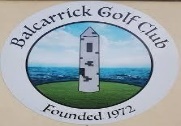 Balcarrick Golf Club Representative PlayersRepresentative Player and Parent/Guardian FormsPlease Note:If you are under 18 years of age on 1st January this year, please complete all three sections If you are over 18 years of age on the 1st January this year, please complete sections 1 and 2 onlySection 1     Player AgreementIntroduction:Congratulations on your selection to represent your Country and/or Province. It is important that you recognise this as both an honour and a great achievement. When you play representative golf, you are acting as an ambassador for the entire game. In that role, there is an expectation that you will always conduct yourself in a way that reflects the standards of the game for showing respect to others and playing in accordance with the rules. Your selection will be supported by Balcarrick Golf Club through the appointment of a Team Captain and Manager. They are available to you to provide support with any matters that arise that may be a source of concern to you. Please feel free to speak to them and seek their guidance or help. What you must commit to: -I will observe all reasonable instructions or restrictions requested by my Team Captain or Manager to ensure my safety, the safety of others and the reputation of the Team and Balcarrick Golf Club.I will try to reflect the highest standards in my behaviour both on and off the courseI will always behave in a sporting manner I will abide by the social media policy of the Balcarrick Golf Club I will display a professional attitude, be organised, and preparedI will arrive in good time for all meetings as requested by my Team Captain or ManagerI will report all incidents that cause concern to me promptly to the Team Captain, Manager or Balcarrick Golf Club Designated Liaison PersonAgreement:I understand that if I breach this agreement when representing my Country or my Province, I may be withdrawn from the competition by my Team Captain or Manager. If I have acted in a way that has damaged or brought Balcarrick Golf Club into disrepute, then I understand that I may become subject to disciplinary proceedings to determine what, if any, further action should be taken.Signature of Player				Print Name____________________________		_____________________Section 2: Essential Information Full Name: _______________________________Address: ____________________________________________________________________________________________________________________________________________________________Telephone/Home: __________________________Mobile number: ____________________________Email address: _____________________________Date of birth: ______________________________Medical Information: (Please include all medical details that might be relevant to ensuring that best care is provided) _______________________________________________________________________________________________________________________________________________________________________________________________________________________________________Doctor’s Name, address, and contact number: _______________________________________________________________________________________________________________________________________________________________________________________________________________________________________Emergency contact person Telephone:__________________(Any changes to the above information should be notified to Balcarrick Golf Club)Section 3: Parent/Guardian Form Full Name: _______________________________________Address: _________________________________________________________________________________________________________________________________________Telephone/Home: ________________________________Mobile number: __________________________________Email address: ___________________________________Declaration:I am the parent/guardian of ………………………………………., who has been selected to represent their Country/ Province. To support his/her selection, I consent to the following:His/her participation in golf activities as requested by the Balcarrick Golf Club. (All such activities will be run in line with Balcarrick Golf Club's Safeguarding Policy) Any changes to the Essential Information provided in Section 2, will be reported to Balcarrick Golf Club as requested and in a timely manner.I understand and give my consent to photographs or videos, in which my son/daughter appears, being used to promote the game of golf. I give my consent to receiving appropriate communication from Balcarrick Golf Club by text or email. I acknowledge that my son/daughter has a responsibility to behave in a way that reflects the best standards of representative golf. He/She will be supported by access to a Team Captain and Manager during participation in teams. If he/she fails to follow the instructions of these people, and places himself/herself at risk of harm as a result, I absolve Balcarrick Golf Club and all its representatives of any liability resulting from any harm, injury, or damage that results from breaching these instructions. Signature of Parent/Guardian: ___________________________________________Date: _________________________Privacy Notice:Balcarrick Golf Club uses the information collected in this document to enable it to fulfil its safeguarding responsibilities. I can confirm that I understand and agree with my data being used by Balcarrick Golf Club in this way. Signed:    ______________________________________                                                                (If under 18 years, parent/guardian must sign)Date: ______________________________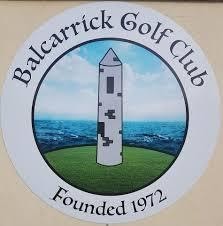 Balcarrick Golf Club Procedure to InvestigateAlleged Misconduct involving Representative PlayersIntroduction: As a representative player your behaviour will always be subject to scrutiny from a wide audience. It is important that you act as a good ambassador for the game. Where an allegation arises that your behaviour has fallen short of that which was expected of you, an investigation will take place that follows this policy.Allegation of Misconduct:All representative teams are supported by a Team Captain and Manager. They are charged with the task of ensuring that the performance of the team and all its members, both on and off the Course, meets the expectations held by Balcarrick Golf Club. If an incident is alleged to have taken place which involves a breach of the expected conduct of a representative player, the Team Captain has the power to take action in response to that incident. This may involve the imposition of sanctions against the person who is alleged to have breached the rules on conduct up to and including their withdrawal from the team. The process of determining the response to alleged misconduct below will be followed.The nature of the sanction imposed will be determined by the seriousness of the incident or incidents involved. These can be categorised under three headings, namely Minor, Serious, or Major. It is the responsibility of the Team Captain and Manager to decide which category any alleged incident should be placed in. In doing this, they may consult with other officers of Balcarrick Golf Club.Minor incidents of misconduct may include arriving late for meetings, the use of bad language, or unsporting behaviour on the course or off it. The sanctions imposed are likely to include verbal warnings and instructions for future behaviour issued by the Team Captain or Manager. Serious incidents of misconduct may include showing a lack of respect to officials, fellow team members, opponents, or the general public. The sanctions imposed could include a loss of privileges in relation to equipment, reduction of merit points, reduction in grant aid, or suspension from competing in National or Provincial Championships. Major incidents of misconduct may include the breaking of curfew, serious verbal abuse, or threatening behaviour to others. The sanctions imposed include all those previously listed as well as the possibility of a long suspension from any further representative golf. Process of Determining the Response to Alleged Misconduct: Once an allegation of misconduct has been received by the Team Captain or Manager, they will assess the incident and determine which of the three categories it falls into. Once they have gathered all the information that they consider necessary to decide how to respond, they will inform the representative player of their decision and of any sanction which they intend to impose. All incidents of misconduct will be reported by the Team Captain or Manager to Balcarrick Golf Club Upon receipt of this report, a decision will be made as to whether a Disciplinary Committee should be convened. The role of this Committee is to consider and confirm the appropriate response to be made to the incident of misconduct as reported by the Team Captain or ManagerThe Disciplinary Committee will comprise of no less than three members appointed by the Management Committee of Balcarrick Golf Club If the representative player who is the subject of the misconduct charge, is under the age of eighteen years, they should be accompanied by a Club Official and/or their parent or guardian. If the parent/guardian declines to attend this should be noted in writing. A record shall be created of the discussion and decisions of the Disciplinary Committee. This record will be held on a private and confidential basis, by Balcarrick Golf Club and in accordance with its Data Protection PolicyThe Disciplinary Committee will review all the evidence available to it and make a judgement as to the sanctions that the representative player should be givenIf the decision of the Disciplinary Panel is not accepted by the player, then an appeal can be made.A panel of three members shall be formed by the Management Committee of Balcarrick Golf Club. The individuals asked to sit on the Appeal Panel, should not include any of those members who sat on the Disciplinary Panel. The record of the discussions and decisions of the Disciplinary Committee will be made available to the Panel for their review The Appeal Panel will consider the decision of the Disciplinary Panel and decide if it will uphold it, amend it, or set it aside. When it reaches its decision, the process will be considered final. The decision of the Appeal Panel will be recorded on a private and confidential basis and stored securely by in accordance with Balcarrick Golf Club's Data Protection Policy. Closing Comment:Representative players are ambassadors for the game of golf. Their behaviour is important and must reflect all that is good within the game. It is recognised that this is an onerous responsibility to carry but all who participate in representative golf, must be willing and able to do so in a way that reflects well on the game. If they feel unable to do so, then they should decline any invitation to participate in this form of golf. 